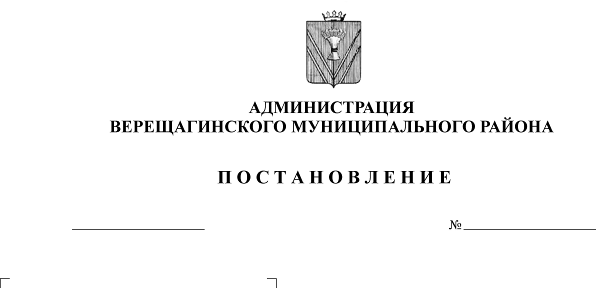 На основании бюджета муниципального образования «Зюкайское сельское поселение» на 2019 год и плановый период 2020 - 2021 годы, утвержденного решением Совета Депутатов муниципального образования «Зюкайское сельское поселение» Верещагинского муниципального района Пермского края от              24 декабря 2018 года №10/39, руководствуясь Уставом муниципального образования «Верещагинский муниципальный район Пермского края», администрация Верещагинского муниципального района ПОСТАНОВЛЯЕТ:Внести в постановление администрации муниципального образования «Зюкайское сельское поселение» Верещагинского муниципального района Пермского края от 27 октября 2017 года №161 «Об утверждении муниципальной программы «Содержание казенных учреждений, осуществляющих обеспечение деятельности по обслуживанию учреждений органов местного самоуправления МО «Зюкайское сельское поселение» на 2018 - 2020 годы» следующие изменения:Пункт 3 изложить в новой редакции: «3. Контроль исполнения настоящего постановления возложить на заместителя главы администрации муниципального района Юркова Е.П.». Внести в муниципальную программу «Содержание казенных учреждений, осуществляющих обеспечение деятельности по обслуживанию учреждений органов местного самоуправления МО «Зюкайское сельское поселение» на 2018 - 2021 годы»» (далее – Программа) следующие изменения: Паспорт Программы изложить в новой редакции (приложение 1);2.2. Финансовое обеспечение Программы изложить в новой редакции (приложение 2).3. Настоящее постановление вступает в силу с момента опубликования в районной газете «Заря» и распространяется на правоотношения, возникшие с        01 апреля 2019 года. Глава муниципального района-глава администрации Верещагинскогомуниципального района			            			С.В. КондратьевПриложение 1 к постановлению администрацииВерещагинского муниципального районаот 07.05.2019 № 254-01-01-341Приложение к муниципальной программе «Содержание казенных учреждений, осуществляющих обеспечение деятельности по обслуживанию учреждений органов местного самоуправления МО «Зюкайское сельское поселение» на 2018 -2021 годы»	Паспорт муниципальной программы«Содержание казенных учреждений, осуществляющих обеспечение деятельности по обслуживанию учреждений органов местного самоуправления МО «Зюкайское сельское поселение» на 2018-2021 годы»Приложение 2 к постановлению администрацииВерещагинского муниципального районаот 07.05.2019 № 254-01-01-341Приложение к муниципальной программе «Содержание казенных учреждений, осуществляющих обеспечение деятельности по обслуживанию учреждений органов местного самоуправления МО «Зюкайское сельское поселение» на 2018 -2021 годы»	Финансовое обоснование муниципальной программы «Содержание казенных учреждений, осуществляющих обеспечение деятельности по обслуживанию учреждений органов местного самоуправления МО «Зюкайское сельское поселение» на 2018-2021 годы»Ответственный исполнитель программыАдминистрация Верещагинского муниципального районаУчастники программыМКУ «Эверест», администрация Верещагинского муниципального района, МБУК «Зюкайский центр досуга»Подпрограммы программыПрограмма не имеет подпрограммЦели программыМатериально-техническое, хозяйственное обеспечение деятельности муниципальных казенных учреждений, бюджетных учреждений и организация транспортного обслуживания органов местного самоуправления поселенияЗадачи программы-обеспечение деятельности казенных учреждений, осуществляющих свою деятельность по обслуживанию учреждений органов местного самоуправления МО «Зюкайское сельское поселение»-хозяйственное обеспечение и содержание в технически исправном состоянии зданий органов местного самоуправления, зданий муниципальных казенных и бюджетных учреждений МО «Зюкайское сельское поселение»;-бесперебойное обеспечение услугами теплоснабжения казенных и бюджетных учреждений МО «Зюкайское сельское поселение»;-стабильность работы транспорта, обслуживающего органы местного самоуправления, казенные и бюджетные учреждения МО «Зюкайское сельское поселение»;-благоустройство территории МО «Зюкайское сельское поселение»;-контроль за качеством уборки служебных и рабочих помещений органов местного самоуправления, казенных и бюджетных учреждений МО «Зюкайское сельское поселение».Ожидаемые результаты реализации программы-бесперебойность обеспечения услугами теплоснабжения муниципальных казенных и бюджетных учреждений МО «Зюкайское сельское поселение»;-улучшение качества обслуживания и содержания зданий, служебных и рабочих помещений казенных и бюджетных учреждений;-обеспечение контроля за транспортным обслуживанием органов местного самоуправления, казенных и бюджетных учреждений и содержание в исправном состоянии транспортных средств.Этапы и сроки реализации программы2018-2021г.г.Целевые показатели программыN п/пНаименование показателяЕд. изм.Плановое значение целевого показателяПлановое значение целевого показателяПлановое значение целевого показателяПлановое значение целевого показателяПлановое значение целевого показателяПлановое значение целевого показателяПлановое значение целевого показателяЦелевые показатели программыN п/пНаименование показателяЕд. изм.2018201820192019202020202021Целевые показатели программы1Улучшение качества обслуживания%100100100100100100100Объемы и источники финансирования программыИсточники финансированияИсточники финансированияРасходы (тыс. руб.)Расходы (тыс. руб.)Расходы (тыс. руб.)Расходы (тыс. руб.)Расходы (тыс. руб.)Расходы (тыс. руб.)Расходы (тыс. руб.)Расходы (тыс. руб.)Объемы и источники финансирования программыИсточники финансированияИсточники финансирования201920192020202020212021ИтогоИтогоОбъемы и источники финансирования программыВсего, в том числе:Всего, в том числе:3680,0003680,0004310,9314310,9314310,9314310,93112301,86212301,862Объемы и источники финансирования программыБюджет поселенияБюджет поселения3680,0003680,0004310,9314310,9314310,9314310,93112301,86212301,862Объемы и источники финансирования программыКраевой бюджетКраевой бюджет0,0000,0000,0000,0000,0000,0000,0000,000Объемы и источники финансирования программыФедеральный бюджетФедеральный бюджет0,0000,0000,0000,0000,0000,0000,0000,000Объемы и источники финансирования программыВнебюджетные источникиВнебюджетные источники0,0000,0000,0000,0000,0000,0000,0000,000№ п/пНаименование муниципальной программы, подпрограммы, задачи, мероприятия Расходы на период действия программы, Расходы на период действия программы, Расходы на период действия программы, Расходы на период действия программы, Расходы на период действия программы, № п/пНаименование муниципальной программы, подпрограммы, задачи, мероприятия в том числе  по источникам финансирования ВСЕГО (руб.)  в том числе по годам (руб.)в том числе по годам (руб.)в том числе по годам (руб.)№ п/пНаименование муниципальной программы, подпрограммы, задачи, мероприятия в том числе  по источникам финансирования ВСЕГО (руб.)  20192020 20211234567Содержание казенных учреждений, осуществляющих обеспечение деятельности по обслуживанию учреждений органов местного самоуправления МО «Зюкайское сельское поселение» на 2018-2021 годыВсего:3 680 000,004310931,004310,931,0012301862,00Содержание казенных учреждений, осуществляющих обеспечение деятельности по обслуживанию учреждений органов местного самоуправления МО «Зюкайское сельское поселение» на 2018-2021 годыФедеральный бюджет0,000,000,000,00Содержание казенных учреждений, осуществляющих обеспечение деятельности по обслуживанию учреждений органов местного самоуправления МО «Зюкайское сельское поселение» на 2018-2021 годыКраевой бюджет0,000,000,000,00Содержание казенных учреждений, осуществляющих обеспечение деятельности по обслуживанию учреждений органов местного самоуправления МО «Зюкайское сельское поселение» на 2018-2021 годыБюджет поселения3 680 000,004310931,004310,931,0012301862,00Содержание казенных учреждений, осуществляющих обеспечение деятельности по обслуживанию учреждений органов местного самоуправления МО «Зюкайское сельское поселение» на 2018-2021 годыВнебюджетные источники0,000,000,000,001.Обеспечение деятельности казенных учреждений, осуществляющих свою деятельность по обслуживанию учреждений органов местного самоуправления МО «Зюкайское сельское поселение»Всего:3 680 000,004310931,004310,931,0012301862,001.1.обеспечение деятельности казенных учреждений, осуществляющих свою деятельность по обслуживанию учреждений органов местного самоуправления МО «Зюкайское сельское поселение»Всего:3 680 000,004310931,004310,931,0012301862,001.1.обеспечение деятельности казенных учреждений, осуществляющих свою деятельность по обслуживанию учреждений органов местного самоуправления МО «Зюкайское сельское поселение»Федеральный бюджет0,000,000,000,001.1.обеспечение деятельности казенных учреждений, осуществляющих свою деятельность по обслуживанию учреждений органов местного самоуправления МО «Зюкайское сельское поселение»Краевой бюджет0,000,000,000,001.1.обеспечение деятельности казенных учреждений, осуществляющих свою деятельность по обслуживанию учреждений органов местного самоуправления МО «Зюкайское сельское поселение»Бюджет поселения3 680 000,004310931,004310,931,0012301862,001.1.обеспечение деятельности казенных учреждений, осуществляющих свою деятельность по обслуживанию учреждений органов местного самоуправления МО «Зюкайское сельское поселение»Внебюджетные источники0,000,000,000,00